 	‘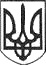 РЕШЕТИЛІВСЬКА МІСЬКА РАДАПОЛТАВСЬКОЇ ОБЛАСТІ(тринадцята позачергова сесія восьмого скликання)РІШЕННЯ22 жовтня 2021 року                                                                            № 723-13-VIIІПро надання дозволу на виготовлення проекту землеустрою щодо відведення земельних ділянок для будівництва і обслуговування житлового будинку, господарських будівель і споруд	Керуючись Земельним кодексом України, законами України ,,Про місцеве самоврядування в Україні”, „Про землеустрій”, ,,Про державний земельний кадастр”, розглянувши клопотання громадян, Решетилівська міська рада ВИРІШИЛА: 	1. Надати дозвіл Василенко Катерині Петрівні на виготовлення проекту землеустрою щодо відведення земельної ділянки орієнтовною площею                0,2500 га для будівництва і обслуговування житлового будинку, господарських будівель і споруд за адресою:Полтавська область, Полтавський район, с. Хрещате, поблизу земельної ділянки з кадастровим № 5324281304:04:002:0060.   	2. Надати дозвіл Клітному Анатолію Миколайовичу на виготовлення проекту землеустрою щодо відведення земельної ділянки орієнтовною площею 0,0700 га для будівництва і обслуговування житлового будинку, господарських будівель і споруд за адресою:Полтавська область, Полтавський район, м. Решетилівка, поблизу земельної ділянки з кадастровим № 5324255100:30:003:0535.   	3. Надати дозвіл Клочку Владиславу Віталійовичу на виготовлення проекту землеустрою щодо відведення земельної ділянки орієнтовною площею 0,2000 га для будівництва і обслуговування житлового будинку, господарських будівель і споруд за адресою:Полтавська область, Полтавський район, с. Нове Остапове, поблизу земельної ділянки з кадастровим № 5320283603:03:001:1244.   	4. Надати дозвіл Колотію Олександру Степановичу на виготовлення проекту землеустрою щодо відведення земельної ділянки орієнтовною площею 0,0700 га для будівництва і обслуговування житлового будинку, господарських будівель і споруд за адресою:Полтавська область, Полтавський район, м. Решетилівка, поблизу земельної ділянки з кадастровим № 5324255100:30:001:0702.   	5. Надати дозвіл Куцеволу Олександру Миколайовичу на виготовлення проекту землеустрою щодо відведення земельної ділянки орієнтовною площею 0,1500 га для будівництва і обслуговування житлового будинку, господарських будівель і споруд за адресою:Полтавська область, Полтавський район, с. Прокопівка, поблизу земельної ділянки з кадастровим № 5324255105:05:001:0117.   	6. Надати дозвіл Любивцю Станіславу Олеговичу на виготовлення проекту землеустрою щодо відведення земельної ділянки орієнтовною площею 0,1000 га для будівництва і обслуговування житлового будинку, господарських будівель і споруд за адресою:Полтавська область, Полтавський район, м. Решетилівка, поблизу земельної ділянки з кадастровим № 5324255100:30:005:0796.   	7. Надати дозвіл Назаренко Анжелі Миколаївні на виготовлення проекту землеустрою щодо відведення земельної ділянки орієнтовною площею                 0,1000 га для будівництва і обслуговування житлового будинку, господарських будівель і споруд за адресою:Полтавська область, Полтавський район, м. Решетилівка, поблизу земельної ділянки з кадастровим № 5324255100:30:002:0920.	8. Надати дозвіл Писаренко Оксані Володимирівні на виготовлення проекту землеустрою щодо відведення земельної ділянки орієнтовною площею 0,2500 га для будівництва і обслуговування житлового будинку, господарських будівель і споруд за адресою:Полтавська область, Полтавський район, с. Шилівка, поблизу земельної ділянки з кадастровим № 5324285701:01:002:0035.   	9. Надати дозвіл Співаку Івану Дмитровичу на виготовлення проекту землеустрою щодо відведення земельної ділянки орієнтовною площею                 0,2500 га для будівництва і обслуговування житлового будинку, господарських будівель і споруд за адресою:Полтавська область, Полтавський район, с. Піщане, поблизу земельної ділянки з кадастровим № 5324283201:01:001:0451.   	10. Надати дозвіл Цюрюпі Олександру Никифоровичу на виготовлення проекту землеустрою щодо відведення земельної ділянки орієнтовною площею                 0,2036 га для будівництва і обслуговування житлового будинку, господарських будівель і споруд за адресою:Полтавська область, Полтавський район, с. Остап’є, поблизу земельної ділянки з кадастровим № 5320283601:01:001:0170.   	11. Надати дозвіл Чепіжку Юрію Віталійовичу на виготовлення проекту землеустрою щодо відведення земельної ділянки орієнтовною площею                 0,1000 га для будівництва і обслуговування житлового будинку, господарських будівель і споруд за адресою:Полтавська область, Полтавський район, м. Решетилівка, поблизу земельної ділянки з кадастровим № 5324255100:30:001:0862.   	12. Надати дозвіл Шумейку Станіславу Анатолійовичу на виготовлення проекту землеустрою щодо відведення земельної ділянки орієнтовною площею 0,1000 га для будівництва і обслуговування житлового будинку, господарських будівель і споруд за адресою:Полтавська область, Полтавський район, м. Решетилівка, поблизу земельної ділянки з кадастровим № 5324255100:30:004:0199.  Міський голова                                                                           О.А. Дядюнова